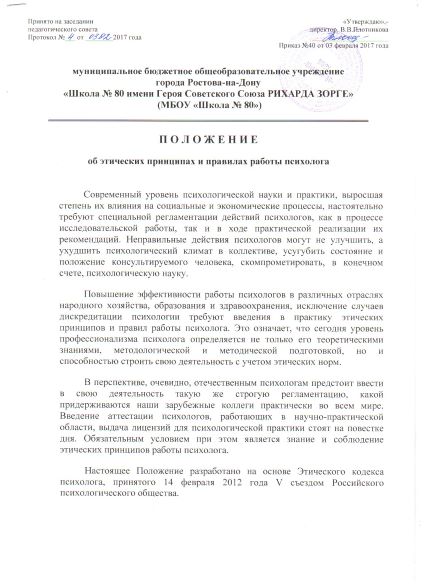 Обязанности и права психологаПсихолог должен принимать активное участие в решении вопросов научной, социальной,  производственной жизни:1. Повышать средствами психологии производительность труда и качество продукции, снижать материальные, энергетические, временные затраты и затраты рабочей силы.2. Содействовать психологическими средствами внедрению социальных, технических и других нововведений.3. Улучшать качество подготовки специалистов путем применения психологической профориентации, профконсультации, профотбора, профобучения и психопрофилактики.4. Добиваться снижения текучести кадров, формирования стабильных коллективов, регулировать миграции населения, опираясь на психологические закономерности этих явлений.5. Добиваться возвращения к активной трудовой и социальной жизни людей, нуждающихся в психологической реабилитации, психологической консультации по профессиональным вопросам и по проблемам личной и общественной жизни.6. Стремиться к достижению у рабочих и специалистов удовлетворенности своим трудом за счет психологической оптимизации параметров окружающей среды, оборудования, технологических процессов.7. Прогнозировать социально-психологические последствия социальных, научных и технических инноваций.8. Развивать теоретическое и методическое обеспечение психологической науки.9. Руководствоваться в своей деятельности этическими принципами и правилами, законом «не навреди».2. Психолог имеет право, применяя методы психологической науки:1.Получать конфиденциальную информацию о психологических свойствах, особенностях и состояниях людей, выступающих в качестве испытуемых.2.Формулировать рекомендации по оптимизации деятельности рабочих и специалистов и распределению их по рабочим местам.3.Участвовать в работе комиссии по обсуждению и согласованию проектов, уставов, законов и пр.4.Проводить исследование причин происшествий, аварий, различного рода событий и докладывать результаты на заседаниях комиссий по их расследованию.5.Принимать участие в работе по совершенствованию методов воспитания, обучения и внедрять их в практику.6.Участвовать в работе приемных, квалификационных, аттестационных комиссий в качестве их члена.7.Изучать и добиваться в случае необходимости изменения эксплуатационных характеристик оборудования, параметров технологических процессов, окружающей и рабочей среды. 8.Использовать материалы своей работы в процессе индивидуально-психологического консультирования на предприятиях, в школах, в консультациях, и в лечебных учреждениях, сообщать о них на конференциях, съездах и в печати.9.Разрабатывать новые методы работы психолога и получать на них авторские права со всеми вытекающими из этого юридическими последствиями.II. Организация деятельности психолога1. Субъекты и объекты психологической деятельности.1. В качестве психолога выступает лицо, имеющее специальное психологическое образование, подтвержденное государственным дипломом и представляющее научно-исследовательскую, учебную, производственную, лечебную, кооперативную или другую организацию.2. В качестве заказчика выступают руководитель государственной или кооперативной организации или частное лицо, обратившееся к психологу за консультацией психологического характера, ознакомленные с принципами и правилами работы психолога и согласные с ними. В качестве заказчика может выступать или сам психолог, если ему поручено осуществление на основе результатов исследования психокоррекционного воздействия, или сам испытуемый, если на основе результатов исследования он намерен осуществлять в той или иной форме самосовершенствование (аутотренинг и пр.).3. В качестве испытуемого выступает лицо, согласившееся быть объектом психологического исследования или в личных, или в научных, или в производственных, или в социальных интересах. Испытуемый – условное обозначение консультируемого, или обучаемого, или тренируемого, или больного, или отбираемого, или аттестуемого, или исследуемого в интересах науки человека.4. В качестве результатов исследования психолога выступает теоретический, методический, экспериментальный материал, зафиксированный в форме отчетных документов принятого образца, полно, достоверно и объективно отображающий испытуемого с точки зрения задач заказчика. Результаты исследования, будучи сознательно или непреднамеренно преданы гласности, приобретают характер самостоятельного компонента психологической деятельности, позитивные и негативные последствия которой должны быть предусмотрены и регламентированы.2. Субъектно-объектные отношения в психологической деятельности1. Психолог получает заказ от заказчика, составляет во взаимно согласованной форме техническое задание на исследование (работу), договаривается о распределении прав и обязанностей между психологом, заказчиком и испытуемым, о взаимных обязательствах в совместной деятельности.2. Психолог выбирает адекватные задачам психологической деятельности теоретические концепции, методы работы, конкретные методики исследования и работы с испытуемым, способы обработки первичных данных для формирования результатов исследования.3. Психолог осуществляет непосредственную работу с испытуемым в форме беседы, анкетирования, интервьюирования, тестирования, электрофизиологического исследования и др. или опосредованную в форме биографического метода, метода наблюдения и др.4. Психолог обрабатывает первичные материалы, осуществляет их интерпретацию, обсуждает полученные данные с компетентными коллегами, формулирует выводы и заключения по интересующим заказчика факторам, влияющим на производственную, учебную, личную жизнь испытуемого.5. Психолог передает заказчику свои заключения и рекомендации, касающиеся испытуемого и отвечающие на вопросы заказчика, основывающиеся на результатах исследования в форме письменного документа, устного сообщения, публикации в печати.6. Заказчик применяет к испытуемому рекомендации психолога в виде мер психо-коррекционного, психолого-педагогического, обучающего, административного воздействия, изменяет применительно к особенностям испытуемого эргономические и инженерно-психологические факторы рабочей среды, параметры оборудования, условия трудовой деятельности. Во-многих случаях психолог сам применяет к испытуемому разработанные им на основании предварительного исследования рекомендации (психотерапия, консультирование, тренинг и др.).Ш. Содержание принципов и правил работы психологаЭтика работы психолога основывается на общечеловеческих моральных и нравственных ценностях. Предпосылки свободного и всестороннего развития личности и ее уважения, сближения людей, создания справедливого гуманного, процветающего общества, являются определяющими для деятельности психолога. Этические принципы и правила работы психолога формулируют условия, при которых сохраняются и упрочиваются его профессионализм, гуманность его действий, уважение людей, с которыми он работает, реальная польза от его усилий.1. Принцип ненанесения ущерба испытуемому требует от психолога такой организации своей работы, чтобы ни ее процесс, ни ее результаты не наносили испытуемому вреда его здоровью, состоянию, или социальному положению. Выполнение принципа регламентируют правила отношений психолога с испытуемым и заказчиком и выбора адекватных методов исследования и общения.1. Правило взаимоуважения психолога и испытуемого. Психолог исходит из уважения личного достоинства, прав, свобод, провозглашенных и гарантированных Конституцией РФ. Работа с испытуемым допускается только после получения согласия испытуемого в ней участвовать, после извещения его о цели исследования, о применяемых методах и способах использования полученной информации.2. Правило безопасности для испытуемого применяемых методик. Психолог применяет только такие методики исследования, которые не являются опасными для здоровья, состояния испытуемого, не представляют его в результатах исследования в ложном, искаженном свете, не дают сведений о тех его психологических свойствах и особенностях, которые не имеют отношения к конкретным, согласованным задачам психологического исследования.3. Правило предупреждения неправильных действий заказчика относительно испытуемого. Психолог формулирует свои рекомендации, организует хранение, использование и публикацию результатов исследования таким образом, чтобы исключить их применение вне тех задач, которые были согласованы между психологом и заказчиком и которые могли бы ухудшить положение испытуемого. Психолог информирует испытуемого о характере передаваемой заказчику информации и делает это только после получения согласия испытуемого.2. Принцип компетентности психолога требует от психолога браться за решение только тех вопросов, по которым он профессионально осведомлен и для решения которых владеет практическими методами работы и наделен соответствующими правами и полномочиями выполнения психо-коррекционных или других воздействий. Выполнение принципа обеспечивается правилами, регламентирующими отношения психолога с заказчиком, испытуемым, результатами исследования.1. Правило сотрудничества психолога и заказчика.Психолог обязан уведомить заказчика о реальных возможностях современной психологической науки в области поставленных заказчиком вопросов, о пределе своей компетентности и границах своих возможностей. Психолог должен сообщить заказчику о принципах и правилах психологической деятельности и получить согласие заказчика руководствоваться ими при использовании методов и материалов психологического характера.2. Правило профессионального общения психолога и испытуемого.Психолог должен владеть методами психодиагностической беседы, наблюдения, психолого-педагогического воздействия на таком уровне, который позволял бы, с одной стороны, максимально эффективно решать поставленную задачу, а с другой - поддерживать у испытуемого чувство симпатии и доверия, удовлетворения от общения с психологом. Если испытуемый болен, то применение любых методов исследования и профилактики допустимо только с разрешения врача или с согласия других лиц, представляющих интересы испытуемого. Выполнять психотерапевтическую работу с больным психолог может только согласованно с лечащим врачом и при наличии специализации по медицинской психологии.3. Правило обоснованности результатов исследования психолога.Психолог формулирует результаты исследования в терминах им понятиях, принятых в психологической науке, подтверждая свои выводы предъявлением первичных материалов исследования, их математико-статистической обработкой и положительным заключением компетентных коллег. При решении любых психологических задач проводится исследование, всегда опирающееся на предварительный анализ литературных данных по поставленному вопросу.3. Принцип беспристрастности психолога не допускает предвзятого отношения к испытуемому, формулирования выводов и осуществления действий психологического характера, противоречащих научным данным, какое бы субъективное впечатление испытуемый ни производил своим видом, юридическим и социальным положением, каким бы положительным или отрицательным ни было отношение заказчика к испытуемому. Принцип выполняется, если выполняются правила, регламентирующие влияние на результаты исследования личности самого испытуемого, психолога и заказчика.1. Правило адекватности методик, применяемых психологом.Психолог может применять методики, которые адекватны целям проводимого исследования, возрасту, полу, образованию, состоянию испытуемого, условиям эксперимента. Методики, кроме этого, обязательно должны быть стандартизированными, нормализованными, надежными и валидными, адаптированными к контингенту испытуемых.2. Правило научности результатов исследования психолога. Психолог должен применять методы обработки и интерпретации данных, получившие научное признание и не зависящие от его научных пристрастий, общественных увлечений, личных симпатий к испытуемым определенного типа, социального положения, профессиональной деятельности. В результатах исследования должно быть только то, что непременно получит любой другой исследователь такой же специализации и такой же квалификации, если он повторно произведет интерпретацию первичных данных, которые предъявляет психолог.3. Правило взвешенности сведений психологического характера, передаваемых заказчику психологом.Психолог передает заказчику результаты исследования в терминах и понятиях, известных заказчику, в форме конкретных рекомендаций, которые не позволяют и не располагают к их домысливанию, рассмотрению личности испытуемого вне тех задач, которые были поставлены перед психологом. Психолог руководствуется только интересами дела и не передает никаких сведений, которые могли бы ухудшить положение испытуемого, заказчика, коллектива, в котором они сотрудничают.4. Принцип конфиденциальности деятельности психолога означает, что материал, полученный психологом в процессе его работы с испытуемым на основе доверительных отношений, не подлежит сознательному или случайному разглашению вне согласованных условий и должен быть представлен таким образом, чтобы он не мог скомпрометировать ни испытуемого, ни заказчика, ни психолога, ни психологическую науку. Принцип выполняется в том случае, если соответствующими правилами регламентируется процесс обмена информацией психологического характера между заказчиком и психологом, между заказчиком и испытуемым.1. Правило кодирования сведений психологического характера. Психолог обязан на всех материалах психологического характера, начиная от протоколов и кончая итоговым отчетом, указывать не фамилии, имена, отчества испытуемых, а присвоенный им код, состоящий из некоторого числа цифр и букв. Документ, в котором указываются фамилия, имя, отчество испытуемого, и соответствующий ему код, известный только психологу, оформляется в единственном экземпляре, хранится отдельно от экспериментальных материалов в недоступном для посторонних месте и передается заказчику по акту, если это необходимо по условиям работы.2. Правило контролируемого хранения сведений психологического характера.Психолог должен предварительно согласовать с заказчиком список лиц, получающих доступ к материалам, характеризующим испытуемого, место и условия их хранения, цели их использования и сроки уничтожения.3. Правило корректного использования сведений психологического характера. Психолог должен достичь соглашения с заказчиком об исключении случайного или преднамеренного сообщения испытуемому результатов его исследования, которые могут его травмировать, и создать условия для выполнения этого соглашения. Сведения психологического характера об испытуемом ни в коем случае не должны подлежать открытому обсуждению, передаче или сообщению кому-либо вне форм и целей, рекомендованных психологом.5. Принцип осведомленного согласия требует, чтобы психолог, заказчик и испытуемый были извещены об этических принципах и правилах психологической деятельности, целях, средствах и предполагаемых результатах психологической деятельности и принимали в ней добровольное участие.